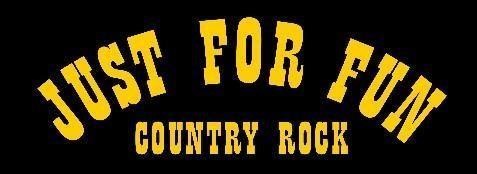 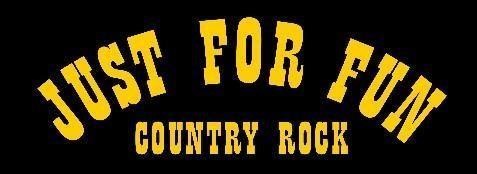 Biografie (Kurzfassung) JUST FOR FUN,   die Country-Rockband aus der Zentralschweiz, mit  - Erich von Euw:  		(Lead-Gesang, Gitarren, Bass-Gitarre)  - Thomi Linder:  			(Lead-Gitarre, Gesang)  - Bruno Agostini:  		(Bass-Gitarre, Saxofon, Gesang)  - Herbi Blaser:  			(Drums) - Asi Furrer:  			(Tontechnik)  covert schon seit mehr als 25 Jahren Hits aus den letzten fünf Jahrzehnten. Mal stampfend, mal gefühlvoll, mal schnell, mal langsam wird hier eine breite Spannweite an ausgesuchten Songs von traditionellem Country über fetzigen Country-Rock, Rock 'n' Roll, Rhythm' Blues und Blues bis hin zu fetzigen Rocknummern zum Mitsingen und Tanzen geboten.  «Just For Fun» wandelt auf den Spuren von Johnny Cash, Alan Jackson, Garth Brooks, Bellamy Brothers, Lynyrd Skynyrd, Status Quo, Eric Clapton, CCR und vielen anderen bekannten Künstlern.   Die eingespielte Truppe ist in allen Regionen der Schweiz anzutreffen. Sie vermögen bei jedem Auftritt die Zuhörer zu begeistern. Besonders in der Line Dance-Szene ist die Band bekannt und beliebt, wie die jeweiligen spontanen Darbietungen an ihren Auftritten beweisen.  